CENTRO DE INVESTIGACIÓN CIENTÍFICA DE YUCATÁN, A. C.POSGRADO EN CIENCIAS EN ENERGIA RENOVABLE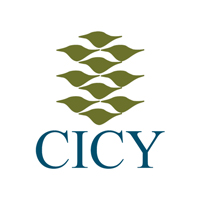 RECONOCIMIENTO Por medio de la presente, hago constar que el trabajo de tesis de poner nombre del estudiante titulado nombre de la tesis, fue realizado en la nombre de la unidad, nombre de la línea, laboratorio(s) del Centro de Investigación Científica de Yucatán, A.C. bajo la dirección del(a) Dr.(a) nombre de tu director(a) de tesis y co director(a) de tesis en su caso, perteneciente al Programa de Posgrado en Ciencias en Energía Renovable de este Centro.Atentamente_________________________Dr. Cecilia Hernández ZepedaDirectora de DocenciaMérida, Yucatán, México, a xx de xxxx de 2021